PLANNING COMMITTEECOMMITTEE ROOM, COUNCIL OFFICES, GREAT TORRINGTONOnWEDNESDAY 08 JANUARY 2020 at 10.00am NOTICE OF MEETINGMEMBERS: 	Cllrs Miss K Allin, Mrs M Brown (Chair), Mrs D Davey, S Ford, Miss C Miller, Miss S Mills, D Smith, and Mrs S Strode 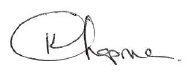 Town Clerk______________________________________________________________________________All those attending are requested to turn off their mobile phones for the duration of the meetingAGENDAGREAT TORRINGTON TOWN COUNCIL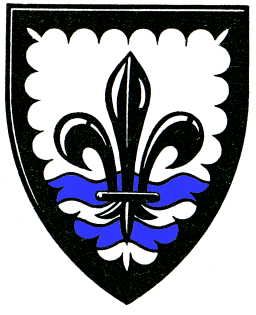 Karen ChapmanTown ClerkCastle HillGreat TorringtonDevon EX38 8AATel: 01805 626135 admin@great-torringtontowncouncil.gov.uk1.Apologies - To receive apologies of absence from the meeting2.10-minute period for public contributions3.Correspondence and matters brought forward by the Chairman as a matter of urgency4.Declaration of interests - (Members will be able to sign the Declaration register at the meeting. Interests must be re-declared when the item is called)5.To agree the agenda between Part ‘A’ and Part ‘B’ (Confidential and Restricted Information).PART “A”6.Consideration of the following Planning Applications Received:1/1147/2019/FUL – Demolition of a garage, extension to form a new dwelling including raising the roof and erection of new garage: Montrose, Hatchmoor Road, Torrington, Devon7.Responses from Torridge District Council/Devon County Council:SBX/DCC/4155/2019 – Permanent retention of the existing buildings and facilities for use as a waste transfer station and for green waste composting (with no composting of food waste): The IVC Site at Deep Moor Waste & Recycling Facility, Road from Belle View Cross to High Bullen, High Bullen, EX38 7JA – PERMISSION GRANTEDPART ‘B’ - (Confidential and Restricted Information) – Nil business8.Date of next meeting: 22 January 2020Filming and Recording of this Meeting: Please Note that this meeting may be recorded by a third party.